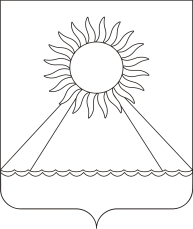 РОССИЙСКАЯ ФЕДЕРАЦИЯЧЕЛЯБИНСКАЯ ОБЛАСТЬАРГАЯШСКИЙ МУНИЦИПАЛЬНЫЙ РАЙОНАДМИНИСТРАЦИЯ АРГАЯШСКОГО СЕЛЬСКОГО ПОСЕЛЕНИЯПОСТАНОВЛЕНИЕ«____»________2015г №____		          с. АргаяшОб утверждении ведомственного перечня муниципальных услуг, оказываемых и выполняемых муниципальными учреждениями
Аргаяшского сельского поселения в сфере культуры В соответствии с пунктом 3.1 статьи 69.2 Бюджетного кодекса Российской Федерации, постановлением Правительства Российской Федерации от 26.02.2014 № 151 «О формировании и ведении базовых (отраслевых) перечней государственных и муниципальных услуг и работ, формировании, ведении и утверждении ведомственных перечней государственных услуг и работ, оказываемых и выполняемых федеральными государственными учреждениями, и об общих требованиях к формированию, ведению и утверждению ведомственных перечней государственных (муниципальных) услуг и работ, оказываемых и выполняемых государственными учреждениями субъектов Российской Федерации (муниципальными учреждениями)», постановлением главы Аргаяшского сельского поселения от 17.12.2015 г. № 195 «Об утверждении Порядка формирования, ведения и утверждения ведомственных перечней муниципальных услуг и работ, оказываемых и выполняемых муниципальными учреждениями Аргаяшского сельского поселения» ПОСТАНОВЛЯЮ:
 	1. Утвердить ведомственный перечень муниципальных услуг, оказываемых и выполняемых муниципальными учреждениями Аргаяшского сельского поселения в сфере культуры, согласно приложения.
 	2. Контроль за выполнением постановления возложить на заместителя главы поселения по финансовым вопросам и экономике Нигматуллину Ф.Ю.Глава поселения				  				В.В. БеспаловПриложение к постановлению  главыАргаяшского сельского поселения от   29 декабря 2015 года № 209Ведомственный перечень муниципальных услуг,оказываемых и выполняемых муниципальными учреждениямиАргаяшского сельского поселения в сфере культуры№п/пНаимено-вание услуги (работы)Код ОКВЭДНаименование органа, осуществляя-ющего функции и полномочия учредителякод органа осущес-твляю-щего функ-ции и полно-мочия учреди-теляНаименование муниципального учреждения, оказывающего услугу (выполняющего работу),              код в соответствии с реестром участников бюджетного процессаСодержание услуги (работы)Условия (формы) оказания услуги (выпол-нения работы)    Вид деятельности муниципального учрежденияКатегории потреби-телей муници-пальной услуги (работы)Наименование показателей,характеризующие качество и/или объем муниципальной услуги (выполняемой работы) (ед. измерения)Платность услуги (работы)Нормативные правовые акты, на основании, которых муниципальные услуги (работы) включены в ведомственный перечень123456789101112121Создание концертов и концертных программ 91.31.00Админист-рация Аргаяшского сельского поселения Челябинская область,  Аргаяшский район, с.Аргаяш, ул.8 Марта,1702396Муниципальное учреждение «Культурно-досуговый центр»   Обеспече-ние прав граждан на участие в культурной жизни поселения и свободу творческого самовыраженияОчнаяДеятельность прочих общественных организаций, не включенных в другие группировки Все категории населения 1.Количество публичных показов новых программ,  представлений (шт.)2.Количество участников (чел.)На бесплат-ной и платной основе1.Федеральный Закон от 09.10.1992 3612-1 «Основы законодательства Российской Федерации о культуре».2.Постановление главы Аргаяшского сельского поселения от 17.12.2015 г. №195 «Об утверждении Порядка формирования, ведения и утверждения ведомственных перечней муниципальных услуг, оказываемых и выполняемых муниципальными учреждениями Аргаяшского сельского поселения»